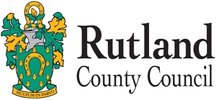 NOTICEEMERGENCY ROAD CLOSURE AT Moor Lane, North Luffenham   UNDER S 14(2) ROAD TRAFFIC REGULATION ACT 1984Rutland County Council District Council (‘the Council’) in exercise of its powers contained in s14(2) Road Traffic Regulation Act 1984 has issued this notice in relation to Safety concerns over the railway bridge because of the likelihood of danger to the publicThe effect of the notice is that Moor Lane shall be closed with immediate effect.The maximum duration of this notice shall be 21 days from the date below.During the implementation of this notice the diversion route shall be via North Luffenham Road, Gatehouse Lane, Pinfold Lane, Stamford Road, Station Road and Digby Drive with a reciprocal route.If anybody requires further information regarding this notice, they should contact Ben Rush, Network Coordinator, Rutland County Council, Catmose, Oakham, Rutland, LE15 6HP.A map of the diversion route is available at these offices for public inspection.Helen Briggs                                                                          9th December 2019Chief ExecutiveRutland County CouncilCatmose LE15 6HP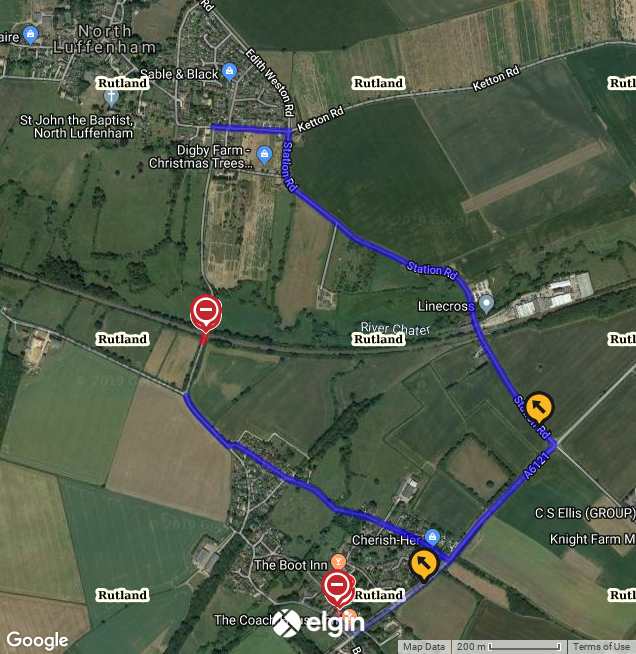 